导入说明问题PS：文件附件参考案例：域名/upload/PHPExcel/Enclosure.xlsx ；只支持 新增数据 ；1.选择对应的‘文章分类’；在上传文件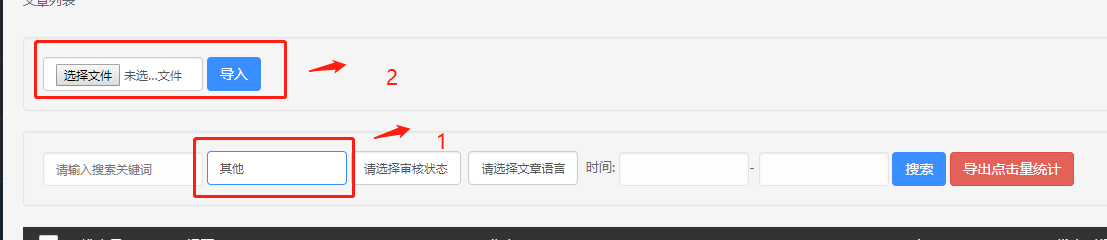 文章标题为必填项；图片名称：用英文或者数字，不允许用空格等特殊字符；图片上传路径为：‘/upload/portal/phpexcel’;语言版本：不填写默认为‘中文’；推荐：不填写默认为‘不推荐’；置顶：不填写默认为‘不置顶’；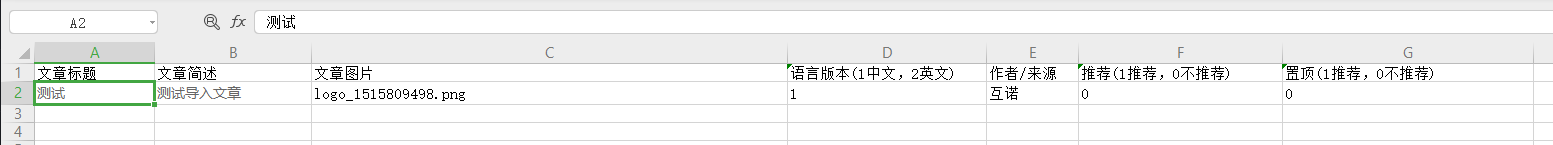 3.‘编辑器’后台手动修改；‘发布时间’后台手动更新；（必填项）